はままつ次世代光・健康医療産業創出拠点 [JST地域産学官共同研究拠点整備事業]浜松商工会議所浜松医工連携研究会事業、地域イノベーション・エコシステム形成プログラム開催日：２０２０年６月２３日(火)　　１６：００～１９：００　会　　場：浜松医科大学　医工連携拠点棟（iMec棟）３階　大会議室（※調整中）（浜松市東区半田山1－20－1）※状況によりweb開催をする可能性がありますので、予めご承知おきください。講演会（16：00～19：00）放射線診断学・核医学講座からの現場及び業務紹介　浜松医科大学医学部　放射線診断学・核医学講座　教授　五島　聡　先生光学医療診療部からの現場及び業務紹介　　 浜松医科大学医学部　光学医療診療部　副部長・講師　大澤　恵　先生眼科学講座からの現場及び業務紹介浜松医科大学医学部　眼科学講座　教授　堀田　喜裕　先生　　※講演の順番は前後する場合があります。予めご承知おきください。※講師など現場医師との交流会は、新型コロナ感染症拡大防止の為中止とさせて頂きます。　当日の内容についての質問等は、メールでお問合わせください。※浜松商工会議所浜松医工連携研究会（橋本秀比呂代表幹事）は、はままつ医工連携拠点とともに、健康医療関連産業の参入を目指す企業を支援する為の様々な活動を行っています。ご関心のある方は下記迄お問合せください。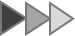 ※ご記入いただいた内容は、当事業の参加者把握のために利用する他、事務連絡や関連事業の情報提供のために利用することがありますが、第三者に公開するものではありません。【申し込み・問い合わせ】浜松商工会議所　工業振興課（TEL053-452-1116 / FAX:053-459-3535）
　E-mail:kogyo@hamamatsu-cci.or.jp事業所名電話番号所 在 地ＦＡＸ参加者名所属・役職E-mail参加者名所属・役職E-mail